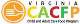 This institution is an equal opportunity provider.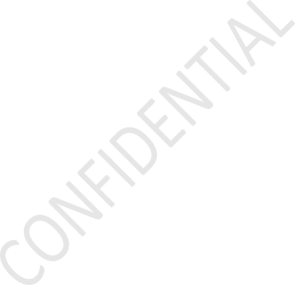 CACFP-020 CHILD Annual Enrollment FormRevised 6/2022; Previous versions obsolete	2 of 2                                                                         Virginia Child and Adult Care Food Program (CACFP)                                                                         Virginia Child and Adult Care Food Program (CACFP)                                                                         Virginia Child and Adult Care Food Program (CACFP)                                                                         Virginia Child and Adult Care Food Program (CACFP)                                                                         Virginia Child and Adult Care Food Program (CACFP)                                                                         Virginia Child and Adult Care Food Program (CACFP)                                                                         Virginia Child and Adult Care Food Program (CACFP)                                                                         Virginia Child and Adult Care Food Program (CACFP)                                                                         Virginia Child and Adult Care Food Program (CACFP)                                                                         Virginia Child and Adult Care Food Program (CACFP)                                                                         Virginia Child and Adult Care Food Program (CACFP)                                                                         Virginia Child and Adult Care Food Program (CACFP)                                                                         Virginia Child and Adult Care Food Program (CACFP)                                                                         Virginia Child and Adult Care Food Program (CACFP)          (Child) Annual Enrollment Form (AEF)          (Child) Annual Enrollment Form (AEF)          (Child) Annual Enrollment Form (AEF)          (Child) Annual Enrollment Form (AEF)          (Child) Annual Enrollment Form (AEF)          (Child) Annual Enrollment Form (AEF)          (Child) Annual Enrollment Form (AEF)          (Child) Annual Enrollment Form (AEF)          (Child) Annual Enrollment Form (AEF)          (Child) Annual Enrollment Form (AEF)          (Child) Annual Enrollment Form (AEF)          (Child) Annual Enrollment Form (AEF)          (Child) Annual Enrollment Form (AEF)          (Child) Annual Enrollment Form (AEF)                                                                                        CENTER/PROVIDER COMPLETE THIS SECTION                                                                                        CENTER/PROVIDER COMPLETE THIS SECTION                                                                                        CENTER/PROVIDER COMPLETE THIS SECTION                                                                                        CENTER/PROVIDER COMPLETE THIS SECTION                                                                                        CENTER/PROVIDER COMPLETE THIS SECTION                                                                                        CENTER/PROVIDER COMPLETE THIS SECTION                                                                                        CENTER/PROVIDER COMPLETE THIS SECTION                                                                                        CENTER/PROVIDER COMPLETE THIS SECTION                                                                                        CENTER/PROVIDER COMPLETE THIS SECTION                                                                                        CENTER/PROVIDER COMPLETE THIS SECTION                                                                                        CENTER/PROVIDER COMPLETE THIS SECTION                                                                                        CENTER/PROVIDER COMPLETE THIS SECTION                                                                                        CENTER/PROVIDER COMPLETE THIS SECTION                                                                                        CENTER/PROVIDER COMPLETE THIS SECTIONCenter/Provider NameCenter/Provider NameCenter/Provider NameCenter/Provider NameCenter/Provider NameCenter/Provider NameCenter/Provider NameCenter/Provider NameCenter/Provider NameCenter/Provider NameCenter/Provider NameCenter/Provider NameCenter/Provider NameCenter/Provider NameVAStreet AddressStreet AddressStreet AddressStreet AddressStreet AddressStreet AddressStreet AddressCityCityCityCityStateZip CodeZip CodeThis institution participates in the Child and Adult Care Food Program (CACFP) and receives Federal reimbursement to provide nutritious meals for children. Federal CACFPThis institution participates in the Child and Adult Care Food Program (CACFP) and receives Federal reimbursement to provide nutritious meals for children. Federal CACFPThis institution participates in the Child and Adult Care Food Program (CACFP) and receives Federal reimbursement to provide nutritious meals for children. Federal CACFPThis institution participates in the Child and Adult Care Food Program (CACFP) and receives Federal reimbursement to provide nutritious meals for children. Federal CACFPThis institution participates in the Child and Adult Care Food Program (CACFP) and receives Federal reimbursement to provide nutritious meals for children. Federal CACFPThis institution participates in the Child and Adult Care Food Program (CACFP) and receives Federal reimbursement to provide nutritious meals for children. Federal CACFPThis institution participates in the Child and Adult Care Food Program (CACFP) and receives Federal reimbursement to provide nutritious meals for children. Federal CACFPThis institution participates in the Child and Adult Care Food Program (CACFP) and receives Federal reimbursement to provide nutritious meals for children. Federal CACFPThis institution participates in the Child and Adult Care Food Program (CACFP) and receives Federal reimbursement to provide nutritious meals for children. Federal CACFPThis institution participates in the Child and Adult Care Food Program (CACFP) and receives Federal reimbursement to provide nutritious meals for children. Federal CACFPThis institution participates in the Child and Adult Care Food Program (CACFP) and receives Federal reimbursement to provide nutritious meals for children. Federal CACFPThis institution participates in the Child and Adult Care Food Program (CACFP) and receives Federal reimbursement to provide nutritious meals for children. Federal CACFPThis institution participates in the Child and Adult Care Food Program (CACFP) and receives Federal reimbursement to provide nutritious meals for children. Federal CACFPThis institution participates in the Child and Adult Care Food Program (CACFP) and receives Federal reimbursement to provide nutritious meals for children. Federal CACFPregulations require all parents/guardians to complete and sign a separate Annual Enrollment Form for each child when enrolling their child(ren) with this provider, andregulations require all parents/guardians to complete and sign a separate Annual Enrollment Form for each child when enrolling their child(ren) with this provider, andregulations require all parents/guardians to complete and sign a separate Annual Enrollment Form for each child when enrolling their child(ren) with this provider, andregulations require all parents/guardians to complete and sign a separate Annual Enrollment Form for each child when enrolling their child(ren) with this provider, andregulations require all parents/guardians to complete and sign a separate Annual Enrollment Form for each child when enrolling their child(ren) with this provider, andregulations require all parents/guardians to complete and sign a separate Annual Enrollment Form for each child when enrolling their child(ren) with this provider, andregulations require all parents/guardians to complete and sign a separate Annual Enrollment Form for each child when enrolling their child(ren) with this provider, andregulations require all parents/guardians to complete and sign a separate Annual Enrollment Form for each child when enrolling their child(ren) with this provider, andregulations require all parents/guardians to complete and sign a separate Annual Enrollment Form for each child when enrolling their child(ren) with this provider, andregulations require all parents/guardians to complete and sign a separate Annual Enrollment Form for each child when enrolling their child(ren) with this provider, andregulations require all parents/guardians to complete and sign a separate Annual Enrollment Form for each child when enrolling their child(ren) with this provider, andregulations require all parents/guardians to complete and sign a separate Annual Enrollment Form for each child when enrolling their child(ren) with this provider, andregulations require all parents/guardians to complete and sign a separate Annual Enrollment Form for each child when enrolling their child(ren) with this provider, andregulations require all parents/guardians to complete and sign a separate Annual Enrollment Form for each child when enrolling their child(ren) with this provider, andevery 12 months thereafter. The parent or guardian must complete and ensure accuracy of Sections 1 through 6 below.every 12 months thereafter. The parent or guardian must complete and ensure accuracy of Sections 1 through 6 below.every 12 months thereafter. The parent or guardian must complete and ensure accuracy of Sections 1 through 6 below.every 12 months thereafter. The parent or guardian must complete and ensure accuracy of Sections 1 through 6 below.every 12 months thereafter. The parent or guardian must complete and ensure accuracy of Sections 1 through 6 below.every 12 months thereafter. The parent or guardian must complete and ensure accuracy of Sections 1 through 6 below.every 12 months thereafter. The parent or guardian must complete and ensure accuracy of Sections 1 through 6 below.every 12 months thereafter. The parent or guardian must complete and ensure accuracy of Sections 1 through 6 below.every 12 months thereafter. The parent or guardian must complete and ensure accuracy of Sections 1 through 6 below.every 12 months thereafter. The parent or guardian must complete and ensure accuracy of Sections 1 through 6 below.every 12 months thereafter. The parent or guardian must complete and ensure accuracy of Sections 1 through 6 below.every 12 months thereafter. The parent or guardian must complete and ensure accuracy of Sections 1 through 6 below.every 12 months thereafter. The parent or guardian must complete and ensure accuracy of Sections 1 through 6 below.every 12 months thereafter. The parent or guardian must complete and ensure accuracy of Sections 1 through 6 below.This form is required for:This form is required for:This form is required for:This form is required for:This form is required for:This form is required for:This form is required for:This form is required for:This form is NOT required for:This form is NOT required for:This form is NOT required for:This form is NOT required for:This form is NOT required for:This form is NOT required for:Child Care Centers, Family Day Care HomesChild Care Centers, Family Day Care HomesChild Care Centers, Family Day Care HomesChild Care Centers, Family Day Care HomesChild Care Centers, Family Day Care HomesChild Care Centers, Family Day Care HomesChild Care Centers, Family Day Care HomesChild Care Centers, Family Day Care HomesOutside School Hours Care Centers, Emergency SheltersOutside School Hours Care Centers, Emergency SheltersOutside School Hours Care Centers, Emergency SheltersOutside School Hours Care Centers, Emergency SheltersOutside School Hours Care Centers, Emergency SheltersOutside School Hours Care Centers, Emergency Shelters1FULL NAME OF ENROLLEDCHILD (Include Birth Date/Age)FULL NAME OF ENROLLEDCHILD (Include Birth Date/Age)2DAYS OF WEEK IN ATTENDANCE3TIMES CHILD NORMALLY ATTENDS CARE DURING THE WEEKTIMES CHILD NORMALLY ATTENDS CARE DURING THE WEEKTIMES CHILD NORMALLY ATTENDS CARE DURING THE WEEKTIMES CHILD NORMALLY ATTENDS CARE DURING THE WEEKTIMES CHILD NORMALLY ATTENDS CARE DURING THE WEEKTIMES CHILD NORMALLY ATTENDS CARE DURING THE WEEK4MEALS RECEIVED Monday MondayTIME INTIME INTIME INTIME OUTTIME OUTSPORADIC SCHEDULE(no set schedule of days)SPORADIC SCHEDULE(no set schedule of days) Breakfast BreakfastChild’s First NameChild’s First NameChild’s First Name Tuesday Tuesday AM Snack AM Snack Wednesday Wednesday Lunch LunchChild’s Last NameChild’s Last NameChild’s Last Name Thursday Thursday PM Snack PM Snack FridaySaturday FridaySaturdayNOTES:NOTES:NOTES:NOTES:NOTES:NOTES:NOTES:Supper EV SnackSupper EV SnackDate of Birth (mm/dd/yyyy)Date of Birth (mm/dd/yyyy)Date of Birth (mm/dd/yyyy) FridaySaturday FridaySaturdaySupper EV SnackSupper EV Snack Sunday SundayAgeAgeAge5Parent/Guardian Signature and Date: By signing this form, I certify that I am the parent/legal guardian of the child named in Section 1 of this AnnualEnrollment Form and that the information contained on this form is true and correct.Parent/Guardian Signature and Date: By signing this form, I certify that I am the parent/legal guardian of the child named in Section 1 of this AnnualEnrollment Form and that the information contained on this form is true and correct.Parent/Guardian Signature and Date: By signing this form, I certify that I am the parent/legal guardian of the child named in Section 1 of this AnnualEnrollment Form and that the information contained on this form is true and correct.Parent/Guardian Signature and Date: By signing this form, I certify that I am the parent/legal guardian of the child named in Section 1 of this AnnualEnrollment Form and that the information contained on this form is true and correct.Parent/Guardian Signature and Date: By signing this form, I certify that I am the parent/legal guardian of the child named in Section 1 of this AnnualEnrollment Form and that the information contained on this form is true and correct.Parent/Guardian Signature and Date: By signing this form, I certify that I am the parent/legal guardian of the child named in Section 1 of this AnnualEnrollment Form and that the information contained on this form is true and correct.Parent/Guardian Signature and Date: By signing this form, I certify that I am the parent/legal guardian of the child named in Section 1 of this AnnualEnrollment Form and that the information contained on this form is true and correct.Parent/Guardian Signature and Date: By signing this form, I certify that I am the parent/legal guardian of the child named in Section 1 of this AnnualEnrollment Form and that the information contained on this form is true and correct.Parent/Guardian Signature and Date: By signing this form, I certify that I am the parent/legal guardian of the child named in Section 1 of this AnnualEnrollment Form and that the information contained on this form is true and correct.Parent/Guardian Signature and Date: By signing this form, I certify that I am the parent/legal guardian of the child named in Section 1 of this AnnualEnrollment Form and that the information contained on this form is true and correct.Parent/Guardian Signature and Date: By signing this form, I certify that I am the parent/legal guardian of the child named in Section 1 of this AnnualEnrollment Form and that the information contained on this form is true and correct.Parent/Guardian Signature and Date: By signing this form, I certify that I am the parent/legal guardian of the child named in Section 1 of this AnnualEnrollment Form and that the information contained on this form is true and correct.Parent/Guardian Signature and Date: By signing this form, I certify that I am the parent/legal guardian of the child named in Section 1 of this AnnualEnrollment Form and that the information contained on this form is true and correct.Printed Name:Printed Name:Printed Name:Printed Name:Printed Name:Signature:Signature:Signature:Street Address:Street Address:Street Address:Street Address:Street Address:City, State, Zip Code:City, State, Zip Code:City, State, Zip Code:Phone Number HOME / WORK / CELL (circle one):Phone Number HOME / WORK / CELL (circle one):Phone Number HOME / WORK / CELL (circle one):Phone Number HOME / WORK / CELL (circle one):Phone Number HOME / WORK / CELL (circle one):Date:Date:Date:Nondiscrimination Statement: In accordance with federal civil rights law and U.S. Department of Agriculture (USDA) civil rights regulations and policies, this institution is prohibited from discriminating on the basis of race, color , national origin , sex (including gender identity and sexual orientation), disability, age, or reprisal or retaliation for prior civil rights activity. Nondiscrimination Statement: In accordance with federal civil rights law and U.S. Department of Agriculture (USDA) civil rights regulations and policies, this institution is prohibited from discriminating on the basis of race, color , national origin , sex (including gender identity and sexual orientation), disability, age, or reprisal or retaliation for prior civil rights activity. Nondiscrimination Statement: In accordance with federal civil rights law and U.S. Department of Agriculture (USDA) civil rights regulations and policies, this institution is prohibited from discriminating on the basis of race, color , national origin , sex (including gender identity and sexual orientation), disability, age, or reprisal or retaliation for prior civil rights activity. Nondiscrimination Statement: In accordance with federal civil rights law and U.S. Department of Agriculture (USDA) civil rights regulations and policies, this institution is prohibited from discriminating on the basis of race, color , national origin , sex (including gender identity and sexual orientation), disability, age, or reprisal or retaliation for prior civil rights activity. Nondiscrimination Statement: In accordance with federal civil rights law and U.S. Department of Agriculture (USDA) civil rights regulations and policies, this institution is prohibited from discriminating on the basis of race, color , national origin , sex (including gender identity and sexual orientation), disability, age, or reprisal or retaliation for prior civil rights activity. Nondiscrimination Statement: In accordance with federal civil rights law and U.S. Department of Agriculture (USDA) civil rights regulations and policies, this institution is prohibited from discriminating on the basis of race, color , national origin , sex (including gender identity and sexual orientation), disability, age, or reprisal or retaliation for prior civil rights activity. Nondiscrimination Statement: In accordance with federal civil rights law and U.S. Department of Agriculture (USDA) civil rights regulations and policies, this institution is prohibited from discriminating on the basis of race, color , national origin , sex (including gender identity and sexual orientation), disability, age, or reprisal or retaliation for prior civil rights activity. Nondiscrimination Statement: In accordance with federal civil rights law and U.S. Department of Agriculture (USDA) civil rights regulations and policies, this institution is prohibited from discriminating on the basis of race, color , national origin , sex (including gender identity and sexual orientation), disability, age, or reprisal or retaliation for prior civil rights activity. Nondiscrimination Statement: In accordance with federal civil rights law and U.S. Department of Agriculture (USDA) civil rights regulations and policies, this institution is prohibited from discriminating on the basis of race, color , national origin , sex (including gender identity and sexual orientation), disability, age, or reprisal or retaliation for prior civil rights activity. Nondiscrimination Statement: In accordance with federal civil rights law and U.S. Department of Agriculture (USDA) civil rights regulations and policies, this institution is prohibited from discriminating on the basis of race, color , national origin , sex (including gender identity and sexual orientation), disability, age, or reprisal or retaliation for prior civil rights activity. Nondiscrimination Statement: In accordance with federal civil rights law and U.S. Department of Agriculture (USDA) civil rights regulations and policies, this institution is prohibited from discriminating on the basis of race, color , national origin , sex (including gender identity and sexual orientation), disability, age, or reprisal or retaliation for prior civil rights activity. Nondiscrimination Statement: In accordance with federal civil rights law and U.S. Department of Agriculture (USDA) civil rights regulations and policies, this institution is prohibited from discriminating on the basis of race, color , national origin , sex (including gender identity and sexual orientation), disability, age, or reprisal or retaliation for prior civil rights activity. Nondiscrimination Statement: In accordance with federal civil rights law and U.S. Department of Agriculture (USDA) civil rights regulations and policies, this institution is prohibited from discriminating on the basis of race, color , national origin , sex (including gender identity and sexual orientation), disability, age, or reprisal or retaliation for prior civil rights activity. Nondiscrimination Statement: In accordance with federal civil rights law and U.S. Department of Agriculture (USDA) civil rights regulations and policies, this institution is prohibited from discriminating on the basis of race, color , national origin , sex (including gender identity and sexual orientation), disability, age, or reprisal or retaliation for prior civil rights activity. Persons with disabilities who require alternative means of communication for program information (e.g. Braille, large print, audiotape, American Sign Language, etc.), should contact the Agency (State or local) where theyPersons with disabilities who require alternative means of communication for program information (e.g. Braille, large print, audiotape, American Sign Language, etc.), should contact the Agency (State or local) where theyPersons with disabilities who require alternative means of communication for program information (e.g. Braille, large print, audiotape, American Sign Language, etc.), should contact the Agency (State or local) where theyPersons with disabilities who require alternative means of communication for program information (e.g. Braille, large print, audiotape, American Sign Language, etc.), should contact the Agency (State or local) where theyPersons with disabilities who require alternative means of communication for program information (e.g. Braille, large print, audiotape, American Sign Language, etc.), should contact the Agency (State or local) where theyPersons with disabilities who require alternative means of communication for program information (e.g. Braille, large print, audiotape, American Sign Language, etc.), should contact the Agency (State or local) where theyPersons with disabilities who require alternative means of communication for program information (e.g. Braille, large print, audiotape, American Sign Language, etc.), should contact the Agency (State or local) where theyPersons with disabilities who require alternative means of communication for program information (e.g. Braille, large print, audiotape, American Sign Language, etc.), should contact the Agency (State or local) where theyPersons with disabilities who require alternative means of communication for program information (e.g. Braille, large print, audiotape, American Sign Language, etc.), should contact the Agency (State or local) where theyPersons with disabilities who require alternative means of communication for program information (e.g. Braille, large print, audiotape, American Sign Language, etc.), should contact the Agency (State or local) where theyPersons with disabilities who require alternative means of communication for program information (e.g. Braille, large print, audiotape, American Sign Language, etc.), should contact the Agency (State or local) where theyPersons with disabilities who require alternative means of communication for program information (e.g. Braille, large print, audiotape, American Sign Language, etc.), should contact the Agency (State or local) where theyPersons with disabilities who require alternative means of communication for program information (e.g. Braille, large print, audiotape, American Sign Language, etc.), should contact the Agency (State or local) where theyPersons with disabilities who require alternative means of communication for program information (e.g. Braille, large print, audiotape, American Sign Language, etc.), should contact the Agency (State or local) where theyapplied for benefits. Individuals who are deaf, hard of hearing or have speech disabilities may contact USDA through the Federal Relay Service at (800) 877- 8339. Additionally, program information may be made available inapplied for benefits. Individuals who are deaf, hard of hearing or have speech disabilities may contact USDA through the Federal Relay Service at (800) 877- 8339. Additionally, program information may be made available inapplied for benefits. Individuals who are deaf, hard of hearing or have speech disabilities may contact USDA through the Federal Relay Service at (800) 877- 8339. Additionally, program information may be made available inapplied for benefits. Individuals who are deaf, hard of hearing or have speech disabilities may contact USDA through the Federal Relay Service at (800) 877- 8339. Additionally, program information may be made available inapplied for benefits. Individuals who are deaf, hard of hearing or have speech disabilities may contact USDA through the Federal Relay Service at (800) 877- 8339. Additionally, program information may be made available inapplied for benefits. Individuals who are deaf, hard of hearing or have speech disabilities may contact USDA through the Federal Relay Service at (800) 877- 8339. Additionally, program information may be made available inapplied for benefits. Individuals who are deaf, hard of hearing or have speech disabilities may contact USDA through the Federal Relay Service at (800) 877- 8339. Additionally, program information may be made available inapplied for benefits. Individuals who are deaf, hard of hearing or have speech disabilities may contact USDA through the Federal Relay Service at (800) 877- 8339. Additionally, program information may be made available inapplied for benefits. Individuals who are deaf, hard of hearing or have speech disabilities may contact USDA through the Federal Relay Service at (800) 877- 8339. Additionally, program information may be made available inapplied for benefits. Individuals who are deaf, hard of hearing or have speech disabilities may contact USDA through the Federal Relay Service at (800) 877- 8339. Additionally, program information may be made available inapplied for benefits. Individuals who are deaf, hard of hearing or have speech disabilities may contact USDA through the Federal Relay Service at (800) 877- 8339. Additionally, program information may be made available inapplied for benefits. Individuals who are deaf, hard of hearing or have speech disabilities may contact USDA through the Federal Relay Service at (800) 877- 8339. Additionally, program information may be made available inapplied for benefits. Individuals who are deaf, hard of hearing or have speech disabilities may contact USDA through the Federal Relay Service at (800) 877- 8339. Additionally, program information may be made available inapplied for benefits. Individuals who are deaf, hard of hearing or have speech disabilities may contact USDA through the Federal Relay Service at (800) 877- 8339. Additionally, program information may be made available inlanguages other than English.languages other than English.languages other than English.languages other than English.languages other than English.languages other than English.languages other than English.languages other than English.languages other than English.languages other than English.languages other than English.languages other than English.languages other than English.languages other than English.To file a program complaint of discrimination, complete the USDA Program Discrimination Complaint Form, (AD-3027) found online at: http://www.ascr.usda.gov/complaint_filing_cust.html, and at any USDA office, or writeTo file a program complaint of discrimination, complete the USDA Program Discrimination Complaint Form, (AD-3027) found online at: http://www.ascr.usda.gov/complaint_filing_cust.html, and at any USDA office, or writeTo file a program complaint of discrimination, complete the USDA Program Discrimination Complaint Form, (AD-3027) found online at: http://www.ascr.usda.gov/complaint_filing_cust.html, and at any USDA office, or writeTo file a program complaint of discrimination, complete the USDA Program Discrimination Complaint Form, (AD-3027) found online at: http://www.ascr.usda.gov/complaint_filing_cust.html, and at any USDA office, or writeTo file a program complaint of discrimination, complete the USDA Program Discrimination Complaint Form, (AD-3027) found online at: http://www.ascr.usda.gov/complaint_filing_cust.html, and at any USDA office, or writeTo file a program complaint of discrimination, complete the USDA Program Discrimination Complaint Form, (AD-3027) found online at: http://www.ascr.usda.gov/complaint_filing_cust.html, and at any USDA office, or writeTo file a program complaint of discrimination, complete the USDA Program Discrimination Complaint Form, (AD-3027) found online at: http://www.ascr.usda.gov/complaint_filing_cust.html, and at any USDA office, or writeTo file a program complaint of discrimination, complete the USDA Program Discrimination Complaint Form, (AD-3027) found online at: http://www.ascr.usda.gov/complaint_filing_cust.html, and at any USDA office, or writeTo file a program complaint of discrimination, complete the USDA Program Discrimination Complaint Form, (AD-3027) found online at: http://www.ascr.usda.gov/complaint_filing_cust.html, and at any USDA office, or writeTo file a program complaint of discrimination, complete the USDA Program Discrimination Complaint Form, (AD-3027) found online at: http://www.ascr.usda.gov/complaint_filing_cust.html, and at any USDA office, or writeTo file a program complaint of discrimination, complete the USDA Program Discrimination Complaint Form, (AD-3027) found online at: http://www.ascr.usda.gov/complaint_filing_cust.html, and at any USDA office, or writeTo file a program complaint of discrimination, complete the USDA Program Discrimination Complaint Form, (AD-3027) found online at: http://www.ascr.usda.gov/complaint_filing_cust.html, and at any USDA office, or writeTo file a program complaint of discrimination, complete the USDA Program Discrimination Complaint Form, (AD-3027) found online at: http://www.ascr.usda.gov/complaint_filing_cust.html, and at any USDA office, or writeTo file a program complaint of discrimination, complete the USDA Program Discrimination Complaint Form, (AD-3027) found online at: http://www.ascr.usda.gov/complaint_filing_cust.html, and at any USDA office, or writea letter addressed to USDA and provide in the letter all of the information requested in the form. To request a copy of the complaint form, call (866) 632- 9992. Submit your completed form or letter to USDA by:a letter addressed to USDA and provide in the letter all of the information requested in the form. To request a copy of the complaint form, call (866) 632- 9992. Submit your completed form or letter to USDA by:a letter addressed to USDA and provide in the letter all of the information requested in the form. To request a copy of the complaint form, call (866) 632- 9992. Submit your completed form or letter to USDA by:a letter addressed to USDA and provide in the letter all of the information requested in the form. To request a copy of the complaint form, call (866) 632- 9992. Submit your completed form or letter to USDA by:a letter addressed to USDA and provide in the letter all of the information requested in the form. To request a copy of the complaint form, call (866) 632- 9992. Submit your completed form or letter to USDA by:a letter addressed to USDA and provide in the letter all of the information requested in the form. To request a copy of the complaint form, call (866) 632- 9992. Submit your completed form or letter to USDA by:a letter addressed to USDA and provide in the letter all of the information requested in the form. To request a copy of the complaint form, call (866) 632- 9992. Submit your completed form or letter to USDA by:a letter addressed to USDA and provide in the letter all of the information requested in the form. To request a copy of the complaint form, call (866) 632- 9992. Submit your completed form or letter to USDA by:a letter addressed to USDA and provide in the letter all of the information requested in the form. To request a copy of the complaint form, call (866) 632- 9992. Submit your completed form or letter to USDA by:a letter addressed to USDA and provide in the letter all of the information requested in the form. To request a copy of the complaint form, call (866) 632- 9992. Submit your completed form or letter to USDA by:a letter addressed to USDA and provide in the letter all of the information requested in the form. To request a copy of the complaint form, call (866) 632- 9992. Submit your completed form or letter to USDA by:a letter addressed to USDA and provide in the letter all of the information requested in the form. To request a copy of the complaint form, call (866) 632- 9992. Submit your completed form or letter to USDA by:a letter addressed to USDA and provide in the letter all of the information requested in the form. To request a copy of the complaint form, call (866) 632- 9992. Submit your completed form or letter to USDA by:a letter addressed to USDA and provide in the letter all of the information requested in the form. To request a copy of the complaint form, call (866) 632- 9992. Submit your completed form or letter to USDA by:(1) mail: U.S. Department of Agriculture(1) mail: U.S. Department of Agriculture(1) mail: U.S. Department of Agriculture(1) mail: U.S. Department of Agriculture(1) mail: U.S. Department of Agriculture(1) mail: U.S. Department of Agriculture(1) mail: U.S. Department of Agriculture(1) mail: U.S. Department of Agriculture(1) mail: U.S. Department of Agriculture(1) mail: U.S. Department of Agriculture(1) mail: U.S. Department of Agriculture(1) mail: U.S. Department of Agriculture(1) mail: U.S. Department of Agriculture(1) mail: U.S. Department of AgricultureOffice of the Assistant Secretary for Civil Rights 1400 Independence Avenue, SWOffice of the Assistant Secretary for Civil Rights 1400 Independence Avenue, SWOffice of the Assistant Secretary for Civil Rights 1400 Independence Avenue, SWOffice of the Assistant Secretary for Civil Rights 1400 Independence Avenue, SWOffice of the Assistant Secretary for Civil Rights 1400 Independence Avenue, SWOffice of the Assistant Secretary for Civil Rights 1400 Independence Avenue, SWOffice of the Assistant Secretary for Civil Rights 1400 Independence Avenue, SWOffice of the Assistant Secretary for Civil Rights 1400 Independence Avenue, SWOffice of the Assistant Secretary for Civil Rights 1400 Independence Avenue, SWOffice of the Assistant Secretary for Civil Rights 1400 Independence Avenue, SWOffice of the Assistant Secretary for Civil Rights 1400 Independence Avenue, SWOffice of the Assistant Secretary for Civil Rights 1400 Independence Avenue, SWOffice of the Assistant Secretary for Civil Rights 1400 Independence Avenue, SWOffice of the Assistant Secretary for Civil Rights 1400 Independence Avenue, SWWashington, D.C. 20250-9410;Washington, D.C. 20250-9410;Washington, D.C. 20250-9410;Washington, D.C. 20250-9410;Washington, D.C. 20250-9410;Washington, D.C. 20250-9410;Washington, D.C. 20250-9410;Washington, D.C. 20250-9410;Washington, D.C. 20250-9410;Washington, D.C. 20250-9410;Washington, D.C. 20250-9410;Washington, D.C. 20250-9410;Washington, D.C. 20250-9410;Washington, D.C. 20250-9410;(2) fax: (202) 690-7442; or(2) fax: (202) 690-7442; or(2) fax: (202) 690-7442; or(2) fax: (202) 690-7442; or(2) fax: (202) 690-7442; or(2) fax: (202) 690-7442; or(2) fax: (202) 690-7442; or(2) fax: (202) 690-7442; or(2) fax: (202) 690-7442; or(2) fax: (202) 690-7442; or(2) fax: (202) 690-7442; or(2) fax: (202) 690-7442; or(2) fax: (202) 690-7442; or(2) fax: (202) 690-7442; or(3) email: program.intake@usda.gov.(3) email: program.intake@usda.gov.(3) email: program.intake@usda.gov.This institution is an equal opportunity provider.This institution is an equal opportunity provider.This institution is an equal opportunity provider.This institution is an equal opportunity provider.This institution is an equal opportunity provider.66Ethnic and Racial Identification: Parent/Guardian to complete. Please select ONE Ethnicity; Please select ONE OR MORE RacesEthnic and Racial Identification: Parent/Guardian to complete. Please select ONE Ethnicity; Please select ONE OR MORE RacesEthnic and Racial Identification: Parent/Guardian to complete. Please select ONE Ethnicity; Please select ONE OR MORE RacesEthnic and Racial Identification: Parent/Guardian to complete. Please select ONE Ethnicity; Please select ONE OR MORE RacesEthnic and Racial Identification: Parent/Guardian to complete. Please select ONE Ethnicity; Please select ONE OR MORE RacesEthnic and Racial Identification: Parent/Guardian to complete. Please select ONE Ethnicity; Please select ONE OR MORE RacesEthnic and Racial Identification: Parent/Guardian to complete. Please select ONE Ethnicity; Please select ONE OR MORE RacesEthnic and Racial Identification: Parent/Guardian to complete. Please select ONE Ethnicity; Please select ONE OR MORE RacesEthnic and Racial Identification: Parent/Guardian to complete. Please select ONE Ethnicity; Please select ONE OR MORE RacesEthnic and Racial Identification: Parent/Guardian to complete. Please select ONE Ethnicity; Please select ONE OR MORE RacesEthnic and Racial Identification: Parent/Guardian to complete. Please select ONE Ethnicity; Please select ONE OR MORE RacesEthnic and Racial Identification: Parent/Guardian to complete. Please select ONE Ethnicity; Please select ONE OR MORE RacesETHNIC IDENTIFICATIONETHNIC IDENTIFICATIONETHNIC IDENTIFICATIONETHNIC IDENTIFICATIONETHNIC IDENTIFICATIONETHNIC IDENTIFICATIONETHNIC IDENTIFICATIONETHNIC IDENTIFICATIONETHNIC IDENTIFICATIONETHNIC IDENTIFICATIONETHNIC IDENTIFICATIONETHNIC IDENTIFICATIONETHNIC IDENTIFICATIONETHNIC IDENTIFICATIONO  Hispanic , Latino or Spanish Origin: A person of Cuban, Mexican, Puerto Rican, South or Central American, or other Spanish culture or origin, regardless of race.O  Hispanic , Latino or Spanish Origin: A person of Cuban, Mexican, Puerto Rican, South or Central American, or other Spanish culture or origin, regardless of race.O  Hispanic , Latino or Spanish Origin: A person of Cuban, Mexican, Puerto Rican, South or Central American, or other Spanish culture or origin, regardless of race.O  Hispanic , Latino or Spanish Origin: A person of Cuban, Mexican, Puerto Rican, South or Central American, or other Spanish culture or origin, regardless of race.O  Hispanic , Latino or Spanish Origin: A person of Cuban, Mexican, Puerto Rican, South or Central American, or other Spanish culture or origin, regardless of race.O  Hispanic , Latino or Spanish Origin: A person of Cuban, Mexican, Puerto Rican, South or Central American, or other Spanish culture or origin, regardless of race.O  Hispanic , Latino or Spanish Origin: A person of Cuban, Mexican, Puerto Rican, South or Central American, or other Spanish culture or origin, regardless of race.O  Hispanic , Latino or Spanish Origin: A person of Cuban, Mexican, Puerto Rican, South or Central American, or other Spanish culture or origin, regardless of race.O  Hispanic , Latino or Spanish Origin: A person of Cuban, Mexican, Puerto Rican, South or Central American, or other Spanish culture or origin, regardless of race.O  Hispanic , Latino or Spanish Origin: A person of Cuban, Mexican, Puerto Rican, South or Central American, or other Spanish culture or origin, regardless of race.O  Hispanic , Latino or Spanish Origin: A person of Cuban, Mexican, Puerto Rican, South or Central American, or other Spanish culture or origin, regardless of race.O  Hispanic , Latino or Spanish Origin: A person of Cuban, Mexican, Puerto Rican, South or Central American, or other Spanish culture or origin, regardless of race.O  Hispanic , Latino or Spanish Origin: A person of Cuban, Mexican, Puerto Rican, South or Central American, or other Spanish culture or origin, regardless of race.O  Hispanic , Latino or Spanish Origin: A person of Cuban, Mexican, Puerto Rican, South or Central American, or other Spanish culture or origin, regardless of race.O Not Hispanic, Latino or Spanish originO Not Hispanic, Latino or Spanish originO Not Hispanic, Latino or Spanish originO Not Hispanic, Latino or Spanish originO Not Hispanic, Latino or Spanish originO Not Hispanic, Latino or Spanish originO Not Hispanic, Latino or Spanish originO Not Hispanic, Latino or Spanish originO Not Hispanic, Latino or Spanish originO Not Hispanic, Latino or Spanish originO Not Hispanic, Latino or Spanish originO Not Hispanic, Latino or Spanish originO Not Hispanic, Latino or Spanish originO Not Hispanic, Latino or Spanish originO I decline to answer.O I decline to answer.O I decline to answer.O I decline to answer.O I decline to answer.O I decline to answer.O I decline to answer.O I decline to answer.O I decline to answer.O I decline to answer.O I decline to answer.O I decline to answer.O I decline to answer.O I decline to answer.RACIAL IDENTIFICATIONRACIAL IDENTIFICATIONRACIAL IDENTIFICATIONRACIAL IDENTIFICATIONRACIAL IDENTIFICATIONRACIAL IDENTIFICATIONRACIAL IDENTIFICATIONRACIAL IDENTIFICATIONRACIAL IDENTIFICATIONRACIAL IDENTIFICATIONRACIAL IDENTIFICATIONRACIAL IDENTIFICATIONRACIAL IDENTIFICATIONRACIAL IDENTIFICATIONO American Indian or Alaskan Native: A person having origins in any of the original peoples of North andSouth America (including Central America), and who maintains culture identification through tribal affiliation or community attachment (includes Aleuts and Eskimos).O American Indian or Alaskan Native: A person having origins in any of the original peoples of North andSouth America (including Central America), and who maintains culture identification through tribal affiliation or community attachment (includes Aleuts and Eskimos).O American Indian or Alaskan Native: A person having origins in any of the original peoples of North andSouth America (including Central America), and who maintains culture identification through tribal affiliation or community attachment (includes Aleuts and Eskimos).O American Indian or Alaskan Native: A person having origins in any of the original peoples of North andSouth America (including Central America), and who maintains culture identification through tribal affiliation or community attachment (includes Aleuts and Eskimos).O American Indian or Alaskan Native: A person having origins in any of the original peoples of North andSouth America (including Central America), and who maintains culture identification through tribal affiliation or community attachment (includes Aleuts and Eskimos).O American Indian or Alaskan Native: A person having origins in any of the original peoples of North andSouth America (including Central America), and who maintains culture identification through tribal affiliation or community attachment (includes Aleuts and Eskimos).O American Indian or Alaskan Native: A person having origins in any of the original peoples of North andSouth America (including Central America), and who maintains culture identification through tribal affiliation or community attachment (includes Aleuts and Eskimos).O American Indian or Alaskan Native: A person having origins in any of the original peoples of North andSouth America (including Central America), and who maintains culture identification through tribal affiliation or community attachment (includes Aleuts and Eskimos).O American Indian or Alaskan Native: A person having origins in any of the original peoples of North andSouth America (including Central America), and who maintains culture identification through tribal affiliation or community attachment (includes Aleuts and Eskimos).O Black, African American, or Haitian: A person having origins in any of the black racial groups of Africa.O Black, African American, or Haitian: A person having origins in any of the black racial groups of Africa.O Black, African American, or Haitian: A person having origins in any of the black racial groups of Africa.O Black, African American, or Haitian: A person having origins in any of the black racial groups of Africa.O Black, African American, or Haitian: A person having origins in any of the black racial groups of Africa.O Asian: A person having origins in any of the original peoples of the Far East, Southeast Asia, or the Indiansubcontinent, including, for example, Cambodia, China, India, Japan, Korea, Malaysia, Pakistan, the Philippine Islands, Thailand, and Vietnam.O Asian: A person having origins in any of the original peoples of the Far East, Southeast Asia, or the Indiansubcontinent, including, for example, Cambodia, China, India, Japan, Korea, Malaysia, Pakistan, the Philippine Islands, Thailand, and Vietnam.O Asian: A person having origins in any of the original peoples of the Far East, Southeast Asia, or the Indiansubcontinent, including, for example, Cambodia, China, India, Japan, Korea, Malaysia, Pakistan, the Philippine Islands, Thailand, and Vietnam.O Asian: A person having origins in any of the original peoples of the Far East, Southeast Asia, or the Indiansubcontinent, including, for example, Cambodia, China, India, Japan, Korea, Malaysia, Pakistan, the Philippine Islands, Thailand, and Vietnam.O Asian: A person having origins in any of the original peoples of the Far East, Southeast Asia, or the Indiansubcontinent, including, for example, Cambodia, China, India, Japan, Korea, Malaysia, Pakistan, the Philippine Islands, Thailand, and Vietnam.O Asian: A person having origins in any of the original peoples of the Far East, Southeast Asia, or the Indiansubcontinent, including, for example, Cambodia, China, India, Japan, Korea, Malaysia, Pakistan, the Philippine Islands, Thailand, and Vietnam.O Asian: A person having origins in any of the original peoples of the Far East, Southeast Asia, or the Indiansubcontinent, including, for example, Cambodia, China, India, Japan, Korea, Malaysia, Pakistan, the Philippine Islands, Thailand, and Vietnam.O Asian: A person having origins in any of the original peoples of the Far East, Southeast Asia, or the Indiansubcontinent, including, for example, Cambodia, China, India, Japan, Korea, Malaysia, Pakistan, the Philippine Islands, Thailand, and Vietnam.O Asian: A person having origins in any of the original peoples of the Far East, Southeast Asia, or the Indiansubcontinent, including, for example, Cambodia, China, India, Japan, Korea, Malaysia, Pakistan, the Philippine Islands, Thailand, and Vietnam. O White: A person having origins in any of the original peoples of Europe, the Middle East, or North Africa. O White: A person having origins in any of the original peoples of Europe, the Middle East, or North Africa. O White: A person having origins in any of the original peoples of Europe, the Middle East, or North Africa. O White: A person having origins in any of the original peoples of Europe, the Middle East, or North Africa. O White: A person having origins in any of the original peoples of Europe, the Middle East, or North Africa.O Native Hawaiian or Other Pacific Islander: A person having origins in any of the original peoples ofHawaii, Guam, Samoa, or other Pacific Islands.O Native Hawaiian or Other Pacific Islander: A person having origins in any of the original peoples ofHawaii, Guam, Samoa, or other Pacific Islands.O Native Hawaiian or Other Pacific Islander: A person having origins in any of the original peoples ofHawaii, Guam, Samoa, or other Pacific Islands.O Native Hawaiian or Other Pacific Islander: A person having origins in any of the original peoples ofHawaii, Guam, Samoa, or other Pacific Islands.O Native Hawaiian or Other Pacific Islander: A person having origins in any of the original peoples ofHawaii, Guam, Samoa, or other Pacific Islands.O Native Hawaiian or Other Pacific Islander: A person having origins in any of the original peoples ofHawaii, Guam, Samoa, or other Pacific Islands.O Native Hawaiian or Other Pacific Islander: A person having origins in any of the original peoples ofHawaii, Guam, Samoa, or other Pacific Islands.O Native Hawaiian or Other Pacific Islander: A person having origins in any of the original peoples ofHawaii, Guam, Samoa, or other Pacific Islands.O Native Hawaiian or Other Pacific Islander: A person having origins in any of the original peoples ofHawaii, Guam, Samoa, or other Pacific Islands. O I decline to answer. O I decline to answer. O I decline to answer. O I decline to answer. O I decline to answer.CACFP-020 CHILD Annual Enrollment Form Revised 6/2022; Previous versions obsoleteCACFP-020 CHILD Annual Enrollment Form Revised 6/2022; Previous versions obsoleteCACFP-020 CHILD Annual Enrollment Form Revised 6/2022; Previous versions obsoleteCACFP-020 CHILD Annual Enrollment Form Revised 6/2022; Previous versions obsoleteCACFP-020 CHILD Annual Enrollment Form Revised 6/2022; Previous versions obsolete1 of 2NOTES:Information on this form must be kept confidential.NOTES:Information on this form must be kept confidential.Child Care Representative Use OnlyChild Care Representative Use OnlyEffective Date of This Enrollment Form:The effective date may be retroactive to the first day the child participates in the CACFP as long as it occurs in the same month this form is received.(mm/dd/yyyy)The effective date may be retroactive to the first day the child participates in the CACFP as long as it occurs in the same month this form is received.Effective Withdrawal Date of This Enrollment Form:The effective date may be retroactive to the first day the child participates in the CACFP as long as it occurs in the same month this form is received.(mm/dd/yyyy)The effective date may be retroactive to the first day the child participates in the CACFP as long as it occurs in the same month this form is received.The effective date may be retroactive to the first day the child participates in the CACFP as long as it occurs in the same month this form is received.Printed Name of Center RepresentativeThis form is effective for 12 months from the date of parent signature.This form is effective for 12 months from the date of parent signature.Signature of Center Representative